Melhoras e Atividade extra – 3º bimestre	Olá, pessoal!	Hoje, vocês utilizarão o tempo de aula para colocar em dia as seguintes atividades:A Independência do Brasil (18/08)Independência do Brasil e Escravidão (08/09)Portanto, verifique em sua planilha de notas de História se você está devendo melhora ou não entregou alguma dessas atividades. Também confira no moodle o comentário do professor sobre a melhora necessária, caso tenha.	Se tiver melhoras ou atividades não entregues: faça e envie-as ao e-mail do professor.	Se não tiver melhoras nem atividades atrasadas: neste caso, atividade abaixo é obrigatória para você. Aproveite-a para melhorar sua média.ATIVIDADE – Assista aos vídeos abaixo e responda à questão:1 - A origem da escravidão no Brasil | Nerdologia: https://youtu.be/qXBmkswwRfw 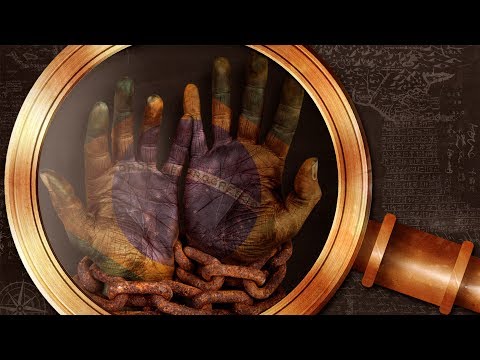 2 - Abolicionismo e fim da escravidão | Nerdologia: https://youtu.be/wgwM-5b6q5U 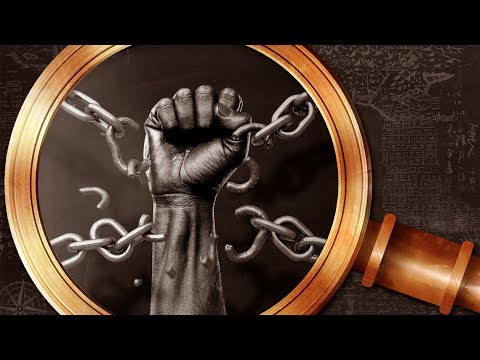 Em sua opinião, quais impactos o período escravista ainda causa no Brasil atualmente?AO TERMINAR A ATIVIDADE:1. Confira se suas respostas estão completas e de acordo com a proposta. Em sua avaliação, vou considerar mais se você seguiu corretamente as instruções da atividade do que se suas questões e respostas estão corretas.2. Volte ao início do TAD, coloque seu nome, horário de início e término e DPO. Sem essas informações, você terá desconto na Organização.3. Poste a atividade no moodle e salve uma cópia com você.Caso tenha dúvidas com a atividade, chame o professor no Google Hangouts durante o horário de aula: vinicius.araujo.ieijf2@gmail.comHorário de inícioHorário de términoTempo total (min.)DPO